Вперед!«Кросс наций» - традиционное спортивное мероприятие, собирающее на стадионе всех участников образовательного процесса, от мала до велика. В этом учебном году мы не стали отходить от сложившихся традиций. Ученики 1-11 классов, педагоги, сотрудники школы, родители обучающихся пробежали кросс сначала на стадионе родной школы, а затем и проявили себя на муниципальном этапе «Кросса наций 2019».Педагог-психолог МБОУ СОШ № 4, Пономарева Алена Владимировна, участница и школьного, и муниципального этапов, поделилась своими впечатлениями: «Когда выходишь на стадион, тебе уже становится не важно, займешь ли ты призовое место. Атмосфера всеобщего торжества просто завораживает, и ты уже не хочешь думать ни о чем, кроме бега!» А победа наших ребят в Легкоатлетическом кроссе в рамках Всероссийского Дня бега «Кросс нации - 2019» , конечно, стала приятным бонусом к хорошему настроению!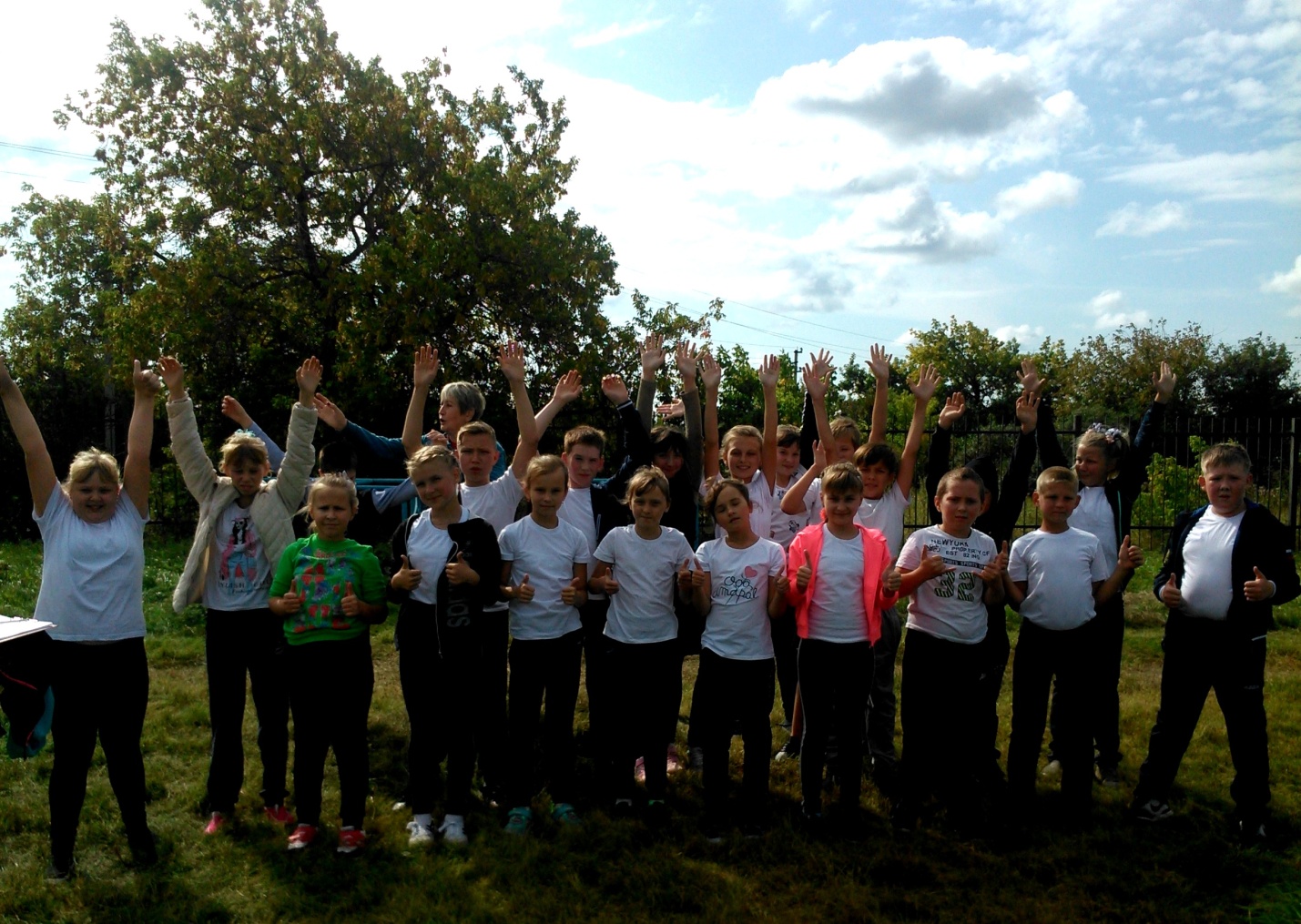 